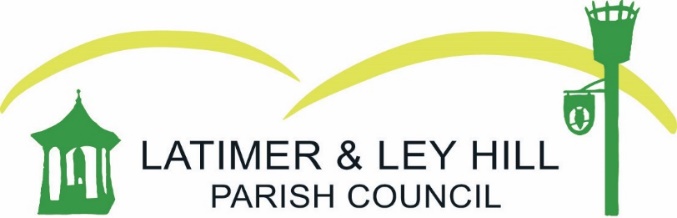 Councillors are hereby summoned to attend a MEETING OF THE PARISH COUNCIL to be held on Tuesday 13th June at Tylers Hill Burial Ground at 6.45pm followed by Ley Hill Memorial Hall, Ley Hill at 7.30pmMembers of the public and press are entitled to be at the following meeting in accordance with the Public Bodies (Admission to Meeting) Act 1960 Section 1 extended by Local Government Act 1972 Section 100 unless precluded by the Parish Council by resolution during the whole or part of the proceedings.  Such entitlement does not however include the right to speak on any other matter except at the commencement of the meeting given over specifically for that purpose.AgendaApologies for absenceRegister of InterestsPublic quarter hourApproval of minutes from 22nd May FinanceApproval of May finance reportPeriod of exercise of public rightsStreetlight electricity quotesBurial GroundAnnual update Review/outcomes of walk round‘Letters to Heaven’ postbox inscriptionPlanning PL/23/1817/FA - 4 Birch Tree Grove, Ley HillEN/19/0149 – Land at Rowan Tree Farm, enforcement noticeCouncil Business Closure of The Crown PHPruning of hedgesActivity trail maintenanceLatimer Green - bollardsDate of future meeting: 19th July (St Mary Magdalene Church, Latimer, 7.15pm)